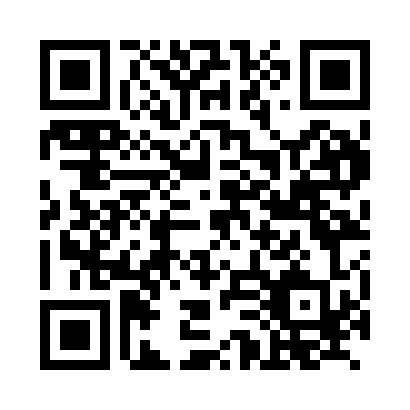 Prayer times for Unkofen, GermanyMon 1 Apr 2024 - Tue 30 Apr 2024High Latitude Method: Angle Based RulePrayer Calculation Method: Muslim World LeagueAsar Calculation Method: ShafiPrayer times provided by https://www.salahtimes.comDateDayFajrSunriseDhuhrAsrMaghribIsha1Mon4:586:491:154:497:439:262Tue4:566:461:154:507:449:283Wed4:536:441:154:517:469:304Thu4:516:421:144:527:479:325Fri4:486:401:144:527:499:346Sat4:456:381:144:537:509:367Sun4:436:361:134:547:529:388Mon4:406:341:134:547:539:409Tue4:386:321:134:557:559:4210Wed4:356:301:134:567:569:4411Thu4:336:281:124:567:579:4612Fri4:306:261:124:577:599:4813Sat4:276:241:124:588:009:5014Sun4:256:221:124:588:029:5215Mon4:226:201:114:598:039:5416Tue4:196:181:115:008:059:5617Wed4:176:161:115:008:069:5918Thu4:146:141:115:018:0810:0119Fri4:116:131:105:028:0910:0320Sat4:096:111:105:028:1110:0521Sun4:066:091:105:038:1210:0722Mon4:036:071:105:038:1410:1023Tue4:006:051:105:048:1510:1224Wed3:586:031:105:058:1710:1425Thu3:556:011:095:058:1810:1626Fri3:526:001:095:068:2010:1927Sat3:495:581:095:068:2110:2128Sun3:475:561:095:078:2310:2329Mon3:445:541:095:088:2410:2630Tue3:415:531:095:088:2510:28